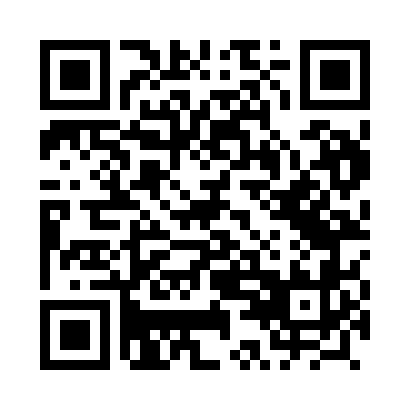 Prayer times for Strojec, PolandMon 1 Apr 2024 - Tue 30 Apr 2024High Latitude Method: Angle Based RulePrayer Calculation Method: Muslim World LeagueAsar Calculation Method: HanafiPrayer times provided by https://www.salahtimes.comDateDayFajrSunriseDhuhrAsrMaghribIsha1Mon4:246:2112:505:177:199:092Tue4:216:1912:495:187:219:123Wed4:186:1612:495:197:239:144Thu4:156:1412:495:217:249:165Fri4:136:1212:495:227:269:186Sat4:106:1012:485:237:289:207Sun4:076:0812:485:247:299:238Mon4:046:0512:485:257:319:259Tue4:016:0312:475:267:339:2710Wed3:586:0112:475:277:349:2911Thu3:555:5912:475:297:369:3212Fri3:525:5712:475:307:379:3413Sat3:495:5512:465:317:399:3614Sun3:465:5312:465:327:419:3915Mon3:435:5012:465:337:429:4116Tue3:405:4812:465:347:449:4417Wed3:375:4612:455:357:469:4618Thu3:345:4412:455:367:479:4919Fri3:315:4212:455:377:499:5120Sat3:285:4012:455:387:519:5421Sun3:255:3812:455:397:529:5622Mon3:225:3612:445:417:549:5923Tue3:195:3412:445:427:5510:0224Wed3:155:3212:445:437:5710:0425Thu3:125:3012:445:447:5910:0726Fri3:095:2812:445:458:0010:1027Sat3:065:2612:445:468:0210:1328Sun3:025:2412:435:478:0410:1529Mon2:595:2212:435:488:0510:1830Tue2:565:2012:435:498:0710:21